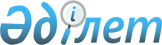 Об определении перечня опорных сельских населенных пунктов Алматинской области
					
			Утративший силу
			
			
		
					Постановление акимата Алматинской области от 20 декабря 2016 года № 615. Зарегистрировано Департаментом юстиции Алматинской области 20 января 2017 года № 4078. Утратило силу постановлением акимата Алматинской области от 24 ноября 2021 года № 464
      Сноска. Утратило силу постановлением акимата Алматинской области от 24.11.2021 № 464 (вводится в действие по истечении десяти календарных дней после дня его первого официального опубликования).
      В соответствии с приказом Министра национальной экономики Республики Казахстан от 2 февраля 2016 года № 53 "Об утверждении методики определения опорных сельских населенных пунктов" (зарегистрирован в Реестре государственной регистрации нормативных правовых актов № 13375), акимат Алматинской области ПОСТАНОВЛЯЕТ:
      1. Определить перечень опорных сельских населенных пунктов Алматинской области согласно приложению к настоящему постановлению.
      2. Контроль за исполнением настоящего постановления возложить на первого заместителя акима Алматинской области Турлашова Л.
      3. Настоящее постановление вступает в силу со дня государственной регистрации в органах юстиции и вводится в действие по истечении десяти календарных дней после дня его первого официального опубликования. Перечень опорных сельских населенных пунктов Алматинской области
      Сноска. Приложение с изменением внесенным постановлением акимата Алматинской области от 23.01.2019 № 31 (вводится в действие по истечении десяти календарных дней после дня его первого официального опубликования).
					© 2012. РГП на ПХВ «Институт законодательства и правовой информации Республики Казахстан» Министерства юстиции Республики Казахстан
				
      Аким области

А. Баталов
Приложение к постановлению акимата Алматинской области от "20" декабря 2016 года № 615
№ п/п
Наименование района
Наименование сельского округа
Наименование сельского населенного пункта
1
2
3
4
1
Аксуский
Капальский
село Капал
2
Алакольский
Достыкский
село Достык
3
Алакольский
Кабанбайский
село Кабанбай 
4
Балхашский
Бакбактинский
село Бакбакты
5
Енбекшиказахский
Байтерекский
село Байтерек
6
Енбекшиказахский
Шелекский
село Шелек 
7
Енбекшиказахский
Каракемерский 
село Каракемер 
8
Жамбылский
Мынбаевский 
село Мынбаево
9
Жамбылский
Темиржолский 
станция Казыбек бека
10
Илийский
Жетыгенский
село Жетыген
11
Карасайский
Новошамалганский
станция Шамалган
12
Кербулакский
Когалинский 
село Когалы
13
Панфиловский
Пиджимский 
село Пиджим
14
Исключен
15
Саркандский
Лепсинский 
село Лепсы
16
Уйгурский
Чарынский 
село Чарын